TrámiteTrámiteGestión de Celulares – SGP0000001DueñoDueñoOPTIC – Gestión de CorporativosVersiónVersiónÚltima revisión agosto/2019Reparticiones  HabilitadasReparticiones  HabilitadasTodas . A partir de Setiembre 2019DescripciónDescripciónSe utiliza para los trámites concernientes a CELULARES CORPORATIVOS, los cuales pueden ser referidos a entrega/recambio de equipos ó tramitaciones sobre las líneas (ampliación de privilegios, roaming, …)Modo de tramitación: EE  (Expediente Electrónico) Trámite utilizado: SGP0000001 – Gestión de celulares corporativos                                 Inicio   Solicitud del trámite                                  Final    Respuesta a la presentación con su conclusión.Instructivo de usoInstructivo de usoNotasNotasAplicativos y Fuentes Auténticas asociadosAplicativos y Fuentes Auténticas asociados** Se está elaborando un aplicativo para automatizar las planillas de solicitudesDNI : utilizar e-fotocopia??Documentos HabilitadosDocumentos HabilitadosTRCON – Solicitud Gestión de CorporativosNONC - Nota (no comunicable)GECEL – Gestión de Celulares comprobante de entrega              **   Ver ficha de los documentosDescripciónDescripciónPedir caratulación del EE e incorporar la nota de solicitud(ver página siguiente con los requisitos)DescripciónDescripciónDescripciónDescripciónFlujograma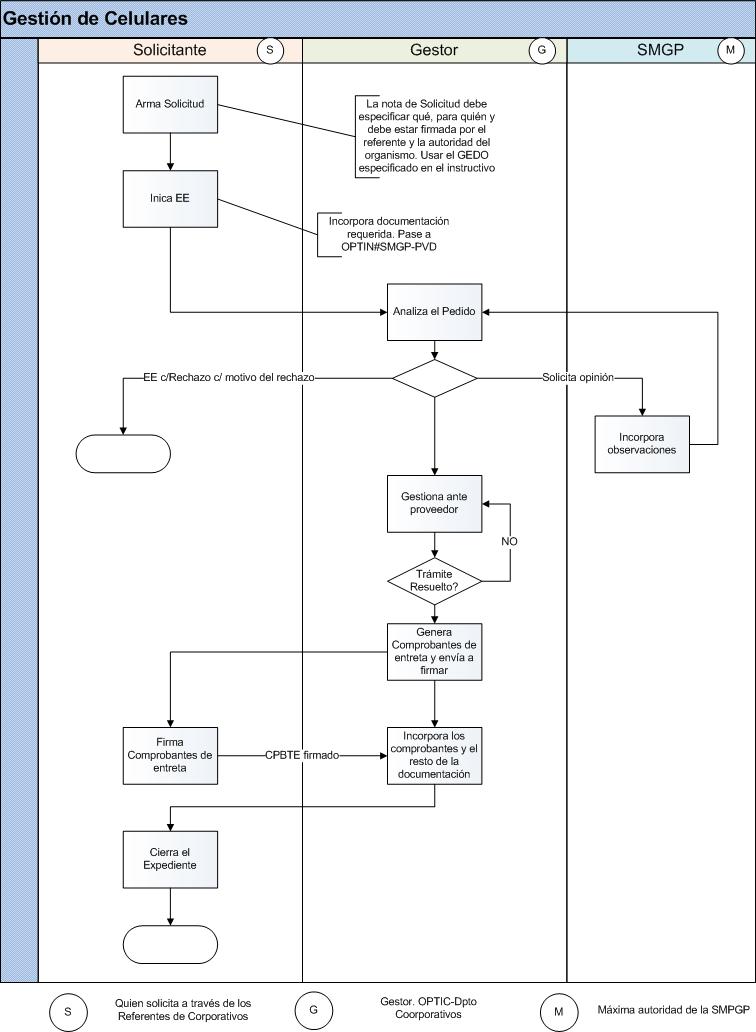 